                      REGISTRÓ FOTOGRAFIOS DEL PREDIO LA PRIMAVERA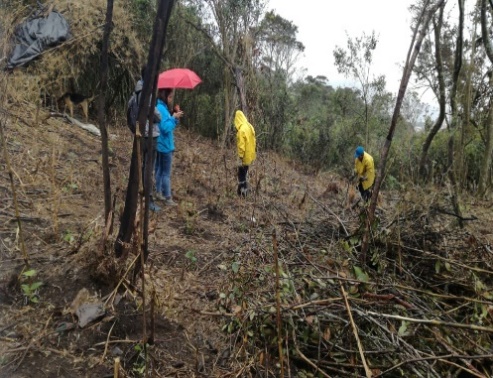 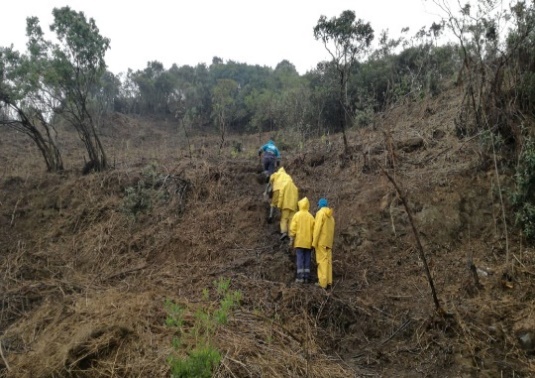 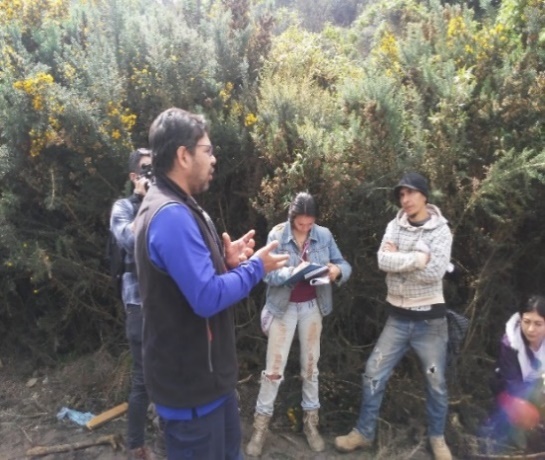 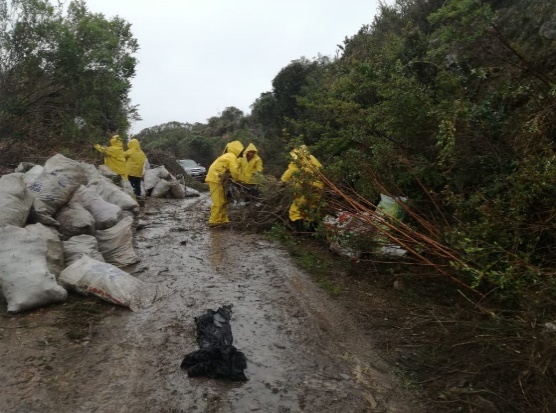 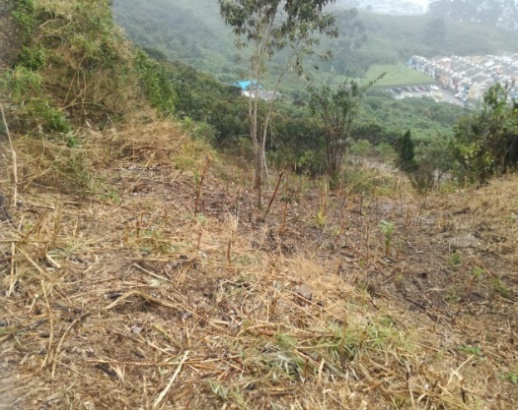 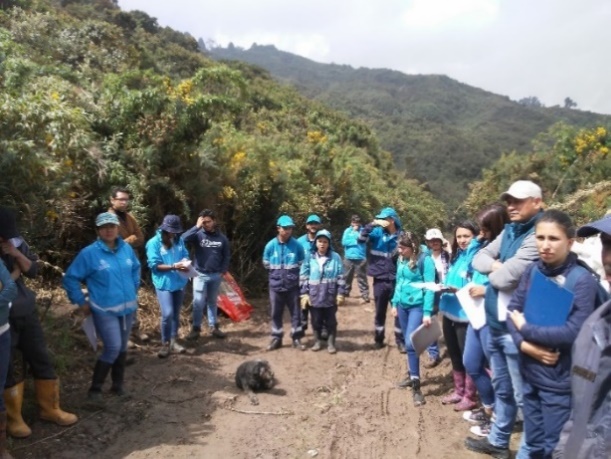 